Успешное выступление пловцов на Кубке Ростовской области по плаванию!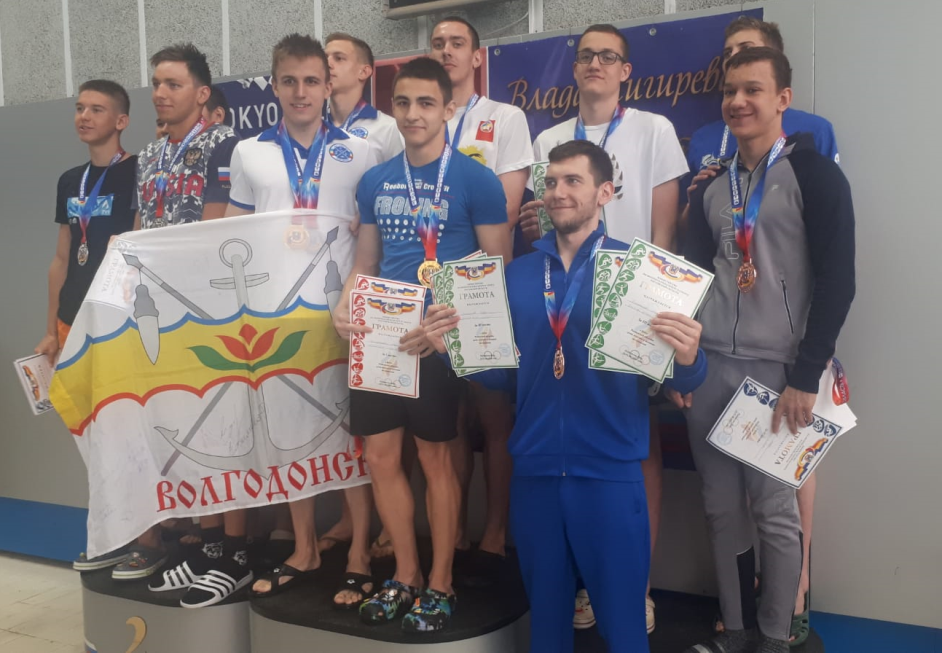 23-25 июня в г.Ростове-на-Дону прошел Кубок Ростовской области по плаванию. В составе сборной команды города – спортсмены спортивных школ олимпийского резерва № 2 и № 3.И хоть в командном первенстве сборной команде города Волгодонска не удалось занять призовое место, из-за параллельного участия сильнейших спортсменов города в Спартакиаде учащихся России, личные результаты участников порадовали! Трижды поднимались на пьедестал почета Перелазный Роберт  (СШОР № 2)  завоевав медали разного достоинства: 3 место 50м на спине, 2 место 200м на спине и  1 место на дистанции 100м на спине, а Максим Горячухин (СШОР № 3) на дистанции 200м в/стиль стал  победителем соревнований, на дистанции 200м к/пл, завоевал  бронзовую медаль, а на дистанции 100м в/стиль стал серебряным призёром.Серебряными призерами соревнований стали так же Старченков Иван (СШОР № 2)  на дистанции 100 баттерфляй и Мария Кулиш (СШОР № 3) на дистанции 50м на спине.Порадовали ребята и в эстафетном плавании. В кролевой эстафете 4х50 сборная команда в составе Перелазный Роберт, Максим Горячухин, Стрченков Иван, Максим Горьковской были лучшими, завоевав 1 место! В комбинированной эстафете 4х50м Максим Горячухин, Максим Горьковской, Шевченко Артем, Перелазный Роберт в упорной борьбе заняли третье место.Увеличилось  и число разрядников в городе.  Норматив кандидата в мастера спорта впервые выполнил  Старченков Иван.  Первый спортивный разряд выполнили: Шевченко Артем (СШОР № 2), Владислав Смелкин и Максим Белов (СШОР № 3).